Babička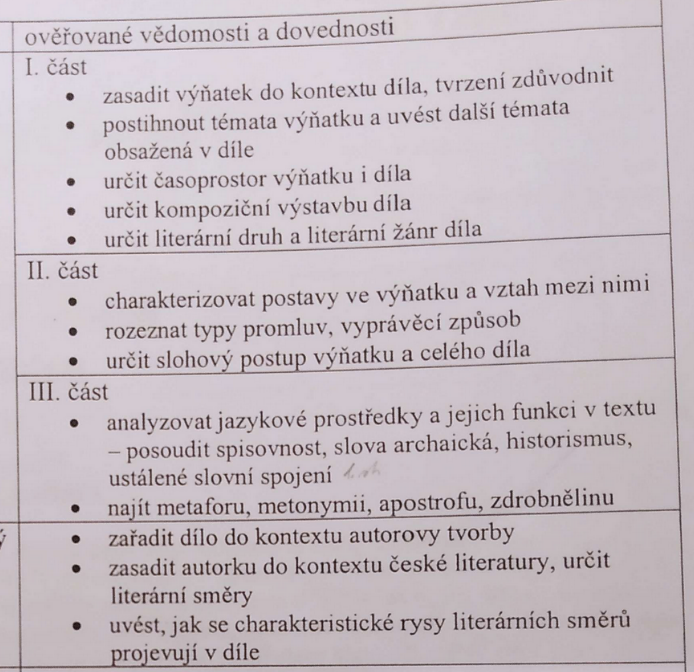 2. pol. 19. stol. = počátky českého realismuRealismus – skutečný, opravdovýKarel Havlíček Borovský (1821–1856) – Král LávraK. J. Erben (1811–1870) - KyticeI. částTéma: Venkov, Mateřská láskaČasoprostor: Staré bělidlo, Ratibořice, 1. polovina 19. stoletíKompozice: chronologicky s retrospektivními vsuvkamiLiterární druh a žánr próza, novelaII. částHéla a Adélka – malá nastrojená děvčátka, bázlivábabička – nechce se řadit mezi panstvo, pokládá se za prostou ženu, napomíná děvčata, starostliváJan – nejstarší ze sourozenců Proškových, chováním stále dítěBarunka – starší z dcer Proškových, představuje mládí autorky Boženy Němcové, rozumná, učenlivá, k babičce má nejužší vztahTypy promluv: dialog kmotry a babičky, monolog Stanického, babičkyVyprávěcí způsob: převažuje pásmo vypravěče v er-formě, 			přímá řeč: kmotra, babička, Stanický, JanDominantní slohový postup: vyprávěcíIII. částjazykové prostředky a jejich funkce ve výňatkupřechodníky: smekaje, pravíc, obrátě, řkoucslovo zastaralé: kmotr, kmotra, třapeczdrobnělina: čepička, kabátek, dvojčátka, po očku, kamizolkáchdomácká jména: Héla, Adelkanářečí: okažte setropy a figury a jejich funkce ve výňatkuinverze: vlídně na příchozí se usmívala